راهنمای ورود به سيستم گلستان براي ثبت نام مرحله مصاحبه آزمون دکتری سال 1397داوطلب گرامی جهت ورودبه سیستم ثبت نام  لازم است مراحل ذیل را به ترتیب انجام دهید:نکته مهم: لازم است از مرورگر Internet Explorer نسخه 6 یا بالاتر استفاده شود.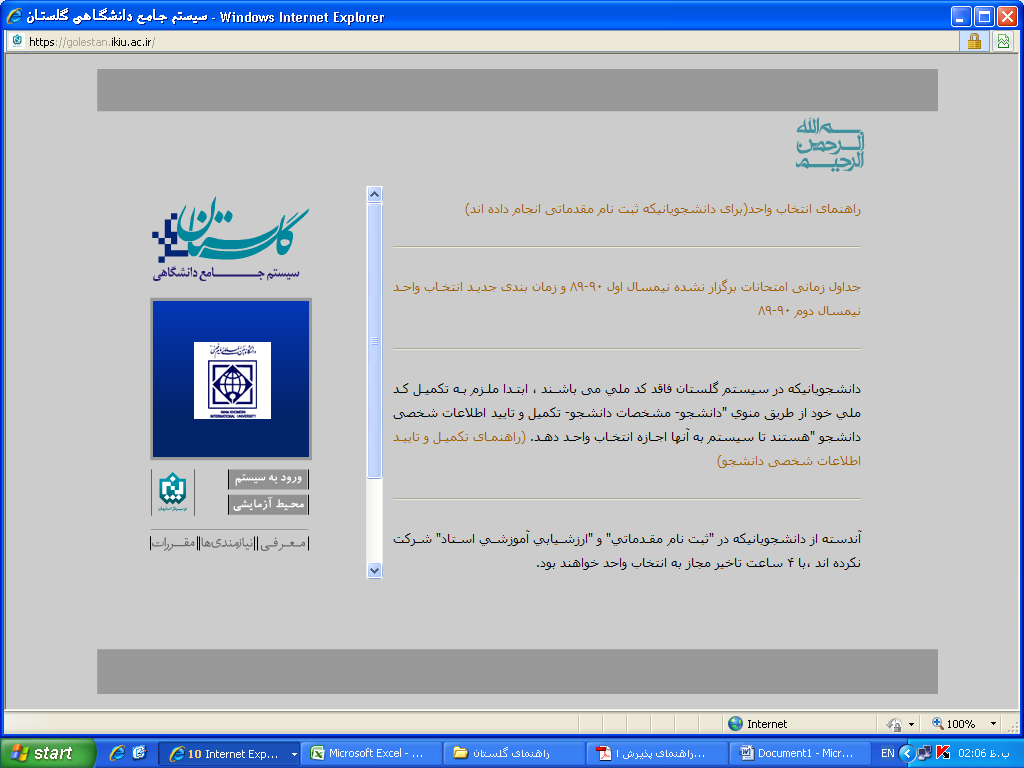 2.پس از این مرحله و ارسال کد نمایشی خواسته شده از کاربر،مطابق شکل زیر وارد صفحه ی login میشود. 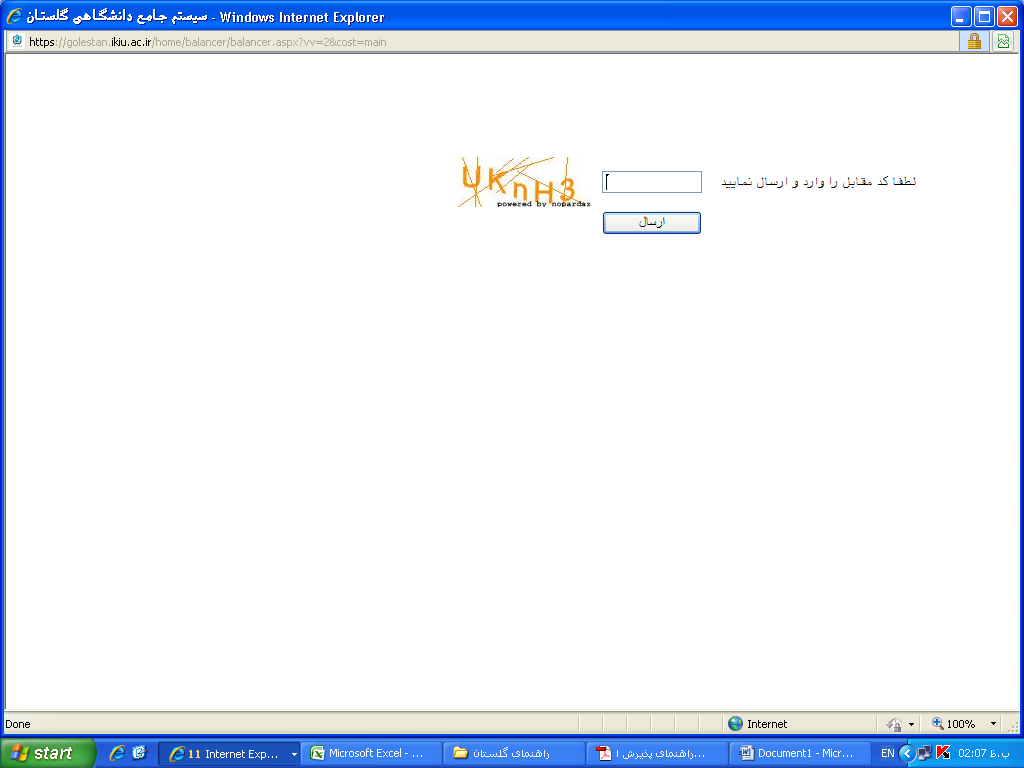 براي ورود به سيستم گلستان به شناسه کاربري و گذر واژه نياز داريد که عبارتند از: شناسه کاربري : شماره داوطلبي14گذرواژه: شماره ملي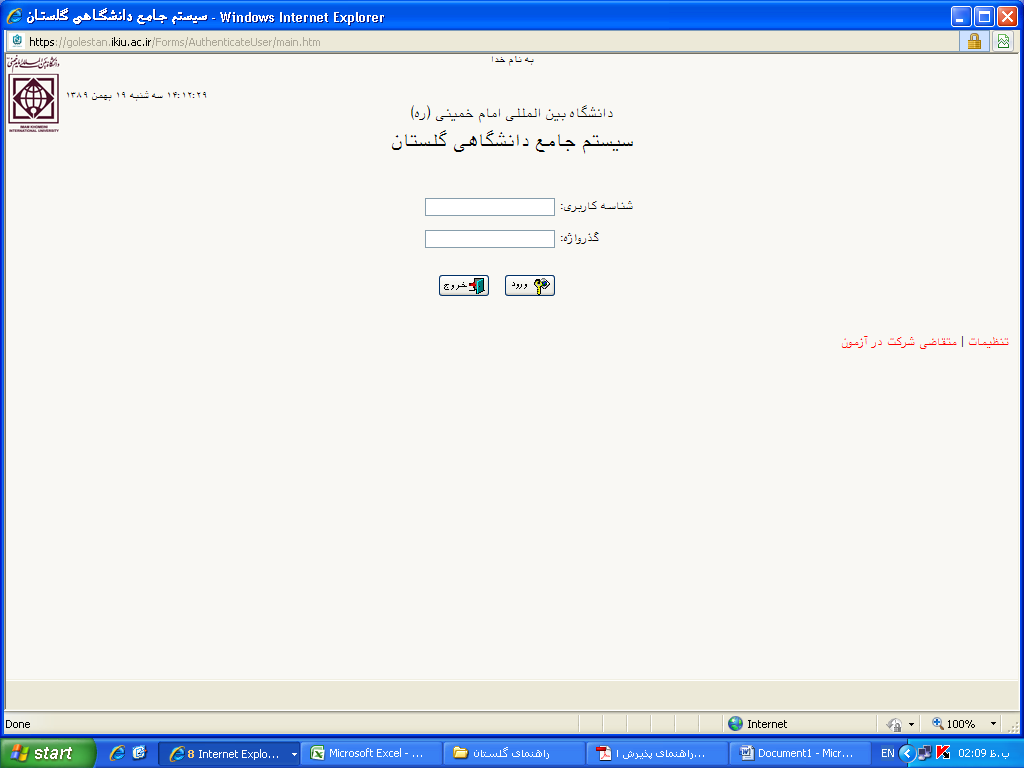 3.در این مرحله از طریق منوی ذیل وارد فرم  ثبت نام شوید.آزمون- ثبت نام – نیمه متمرکز- پذیرش داوطلبان معرفی شده از سازمان سنجش (دکتری) 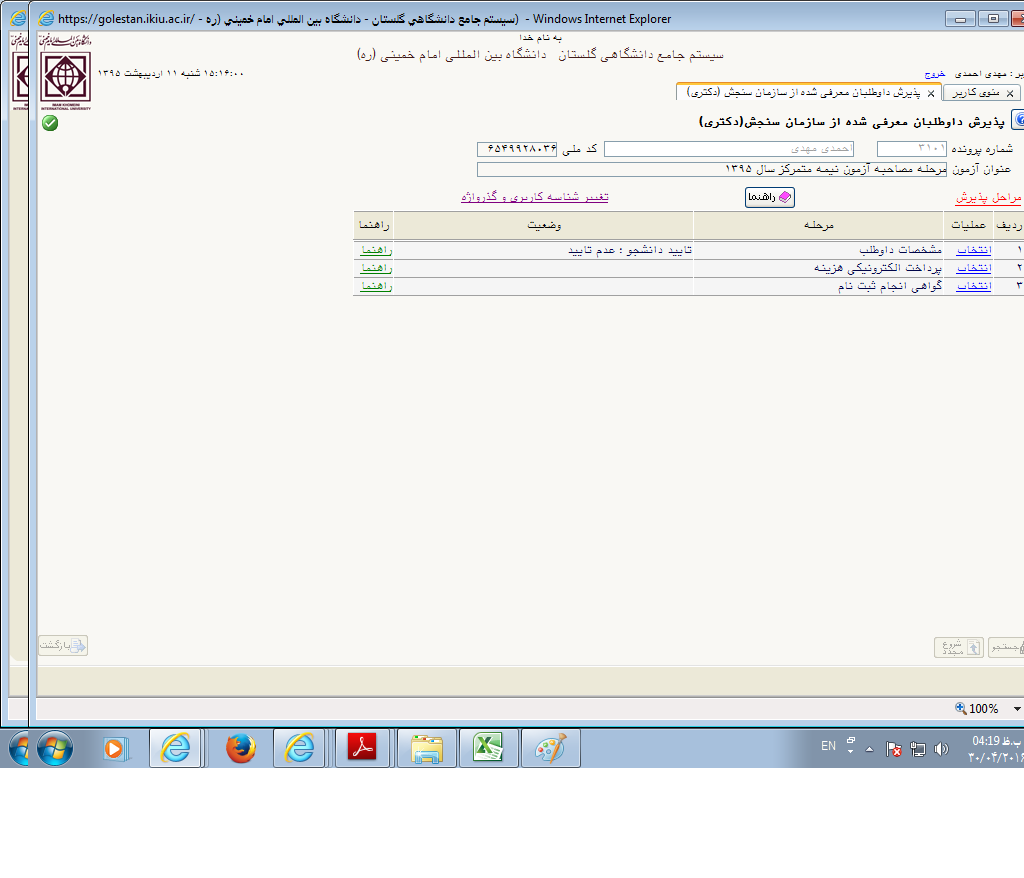 لازم است هر سه مرحله فوق شامل  مشخصات داوطلب، پرداخت الکترونیکی هزینه و گواهی انجام ثبت نام را طی کرده و در روز مراجعه به دانشگاه پرینت گواهی ثبت نام را ارائه دهید.